        征        稿          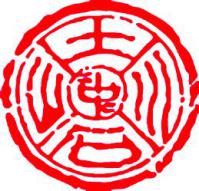 庆祝中国地质学会成立100周年、《地质学报》（中、英文版）创刊100周年2022年中国地质学会将迎来100周年华诞，《地质学报》（中、英文版）同时迎来创刊100周年。中国地质学会一直将学术属性视为最本质的社会职能，在开展国内外学术交流、组织国际学术会议、普及地质科学知识、编辑出版科技刊物、培养推荐人才中做出了重要的贡献。形成了全面、系统的学术交流网络，与各部门、各行业的地质工作者有着最广泛的联系。这一自身优势，使这个学会在社会上的影响日益扩大，在地质科技领域的凝聚作用不断增强。《地质学报》（中、英文版）是我国地质事业的忠实见证者，中国地质界的所有重大发现——北京猿人、陆相生油论、白云鄂博稀土矿、大庆油田等都能从中找到源头；这些成果曾经为《地质学报》（中、英文版）在国内外地学界上赢得了很高的声誉，使《地质学报》（中、英文版）成为我国最著名的地学刊物之一。被国内外多个重要数据库收录，多次荣获“优秀科技期刊一等奖”、“百种杰出科技期刊”、“国家期刊奖”、“最具国际影响力科技期刊”等荣誉称号。《地质论评》是我国第一本中文地质学学术定期期刊，创刊于1936年，一直以爱国、争鸣为宗旨，为抗日战争及新中国的建设事业作出了重要贡献。为了庆祝“中国地质学会成立100周年”和“《地质学报》（中、英文版）创刊100周年”，《地质论评》2022年将出版一系列纪念专辑。现开始向全国地学界科研人员征集优秀稿件，稿件可以是最新的研究成果，也可以是过去几年甚至是几十年成果的综述评论。希望各位地学研究人员通过《地质论评》官网积极投稿（投稿时最好标注百年大庆文章）。感谢您对中国地质学会及其主办刊物的支持。期待您的赐稿，祝生活愉快！                                                                                                                                                  中国地质学会期刊处                                                                 2021年8月联系人：刘志强 13522090315，010-68999804，68312410，10317210@qq.com，传真：010-68995305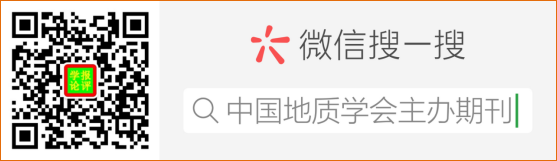 联系地址：北京市西城区阜外百万庄大街26号 中国地质学会期刊处 邮编：100037《地质论评》网址：http://www.geojournals.cn/georev/ch/index.aspx庆祝中国地质学会成立100周年、《地质学报》（中、英文版）创刊100周年《地质论评》征稿回执单作者姓名作者单位文章题目联系电话E-mail